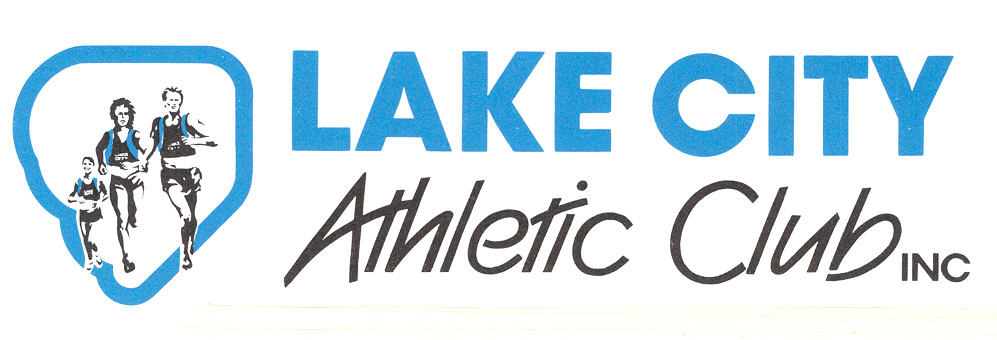 P O Box 2136, Rotorua, 3040THE 29th ANNUAL GENERAL MEETINGofLake City Athletic Club Incorporated will be held on:Wednesday, 21st of August 20197.30pmLake City Athletic Clubrooms, Neil Hunt Park, Tarawera Road, RotoruaAGENDAApologiesMinutes of the 28th Annual General MeetingPresident’s ReportPresentation of Financial Statements for the year ended 31 March 2019Subscriptions for the 2020-2021 financial yearElection of Officers & 8 Executive MembersElection of AuditorNotice of motion to change rules to allow for payments by electronic transactionsLife MemberConsideration of any resolution which may have been submitted to the secretary in accordance with the Constitution and Rules.General BusinessAll completed nomination forms for Officers and Executive members of the Club must be given to the Secretary prior to the commencement of the election of officers.John MartenSecretaryLake City Athletic Clubwww.lakecity.co.nzEmail: info@lakecity.co.nz